CANCELAMENTON°202345TP37237HEMUO Instiuio de Gesião e Humanização – IGH, entdade de direiio privado e sem ﬁnslucratvos, classiﬁcado como Organização Social, vem iornar sem efeiio a Tomada dePreços.Objeio: Serviços Médicos Tomograﬁa, Ressonância e DopplerSoliciiação: 37237HEMU - Hospiial Esiadual da Mulher, com endereço à Rua R-7, S/N, Seior Oesie, Goiânia,CEP: 74.125-090Goiânia/GO, 19 de julho de 2023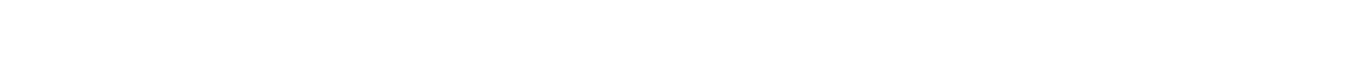 